Kính gửi: CỘNG ĐỒNG DOANH NGHIỆP HẢI PHÒNGNgày 23 /04/2024Dự án tăng cường năng lực cạnh tranh khu vực tư nhân Việt Nam (IPSC) do Cơ quan Phát triển Quốc tế Hoa Kỳ (USAID) tài trợ và Cục phát triển Doanh nghiệp, Bộ Kế hoạch và Đầu tư. Dự án IPSC được thực hiện tại Việt Nam từ năm 2021 đến năm 2025. Hiện nay, Dự án đang triển khai các hoạt động hỗ trợ doanh nghiệp tư nhân tại Việt Nam, tập trung vào các doanh nghiệp nhỏ và đang tăng trưởng (gọi chung là các SGB) với các gói hỗ trợ kỹ thuật được thiết kế đặc biệt giành riêng cho từng nhóm đối tượng, bao gồm các doanh nghiệp nhỏ, hợp tác xã và các doanh nghiệp. Các gói hỗ trợ kỹ thuật sẽ do đội ngũ chuyên gia uy tín, hàng đầu tại Việt Nam thực hiện nhằm giúp doanh nghiệp nhỏ, hợp tác xã, doanh nghiệp thay đổi các thực hành trong quản lý kinh doanh, đổi mới sáng tạo trong sản xuất, thay đổi tư duy lãnh đạo, xây dựng chiến lược phát triển, mở rộng thị trường hướng tới xuất khẩu, đưa sản phẩm Việt Nam ra thị trường thế giới.Trong năm 2022 - 2023, dự án đã thiết kế một số gói hỗ trợ để các doanh nghiệp lựa chọn đăng ký tham gia miễn phí, bao gồm:Các Chương trình hỗ trợ năng lực dành cho Doanh nghiệp, bao gồm: "Thích ứng và tăng trưởng" hướng đến mục tiêu hỗ trợ doanh nghiệp duy trì và cải thiện hoạt động trong bối cảnh Covid-19, "Mở rộng thị trường" nhằm giúp các doanh nghiệp đa dạng kênh phân phối, đặc biệt là marketing số, thương mại điện tử, xây dựng kế hoạch tiếp thị và bán hàng, xây dựng phát triển thương hiệu, thiết kế bao bì, nhãn mác hấp dẫn; "Số hoá hoạt động doanh nghiệp" sẽ đánh giá nhu cầu, hỗ trợ nâng cao kiến thức và kỹ năng, thực hành, hướng dẫn doanh nghiệp tích hợp và đồng bộ các giải pháp số hoá từ marketing, quản lý, quản trị với sự hỗ trợ của chuyên gia, nhà cung cấp công nghệ thông tin; "Nâng cao năng lực tài chính" nhằm giúp doanh nghiệp nâng cao năng lực chuẩn bị hồ sơ vay vốn và tiếp cận các sản phẩm tài chính đa dạng; "Kinh doanh bền vững" nâng cao nhận thức về các xu hướng kinh doanh bền vững và thực hành ESG (E - Môi trường, S - Xã hội, G - Quản trị), xây dựng chiến lược và lộ trình triển khai chứng nhận bền vững và báo cáo tác động xã hội - môi trường, đưa kinh doanh bền vững vào hoat động kinh doanh, đáp ứng yêu cầu xuất khẩu.Bên cạnh đó, dự án IPSC sẽ đồng hành và hỗ trợ năng lực cho các doanh nghiệp tiên phong và tổ chức hỗ trợ kinh doanh như hiệp hội doanh nghiệp, hiệp hội ngành hàng, câu lạc bộ doanh nghiệp, Liên minh Hợp tác xã, v.v để thúc đẩy các mô hình kinh doanh tốt và mang tính đột phá của doanh nghiệp Việt Nam cũng như tăng cường mạng lưới cung cấp dịch vụ cho doanh nghiệp đang tăng trưởng.Nằm trong Chương Trình Nâng Cao Kiến Thức Và Kỹ Năng Mở Rộng Thị Trường, Dự án IPSC sẽ triển khai một chương trình cho các doanh nghiệp nhỏ tại thành phố Hải Phòng theo hình thức 3 ngày trực tiếp cho các doanh nghiệp trên địa bàn tỉnh và các buổi tư vấn, huấn luyện 1-1 trực tuyến theo nhu cầu của từng doanh nghiệp (DN).Mục tiêu của chương trình nhằm hỗ trợ các DN:Triển khai thành công chuyển đổi số trong sales và marketing và kinh doanh hiệu quả trên các nền tảng Thương Mại Điện Tử.Truyền thông xây dựng thương hiệu mạnh để nâng tầm giá trị doanh nghiệp, sản phẩm, dịch vụ.Cụ thể: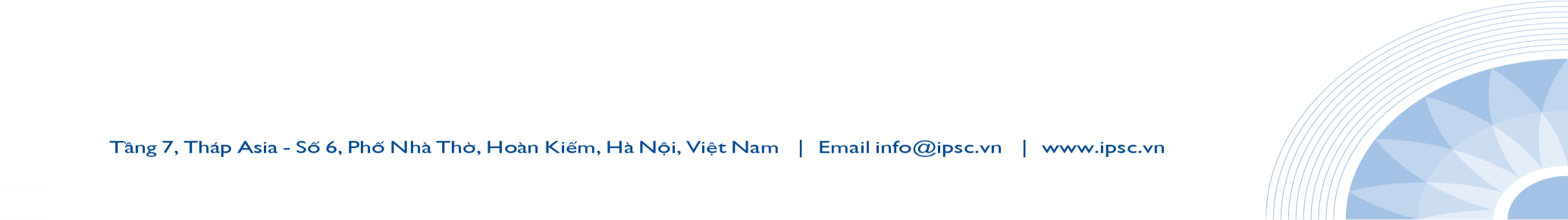 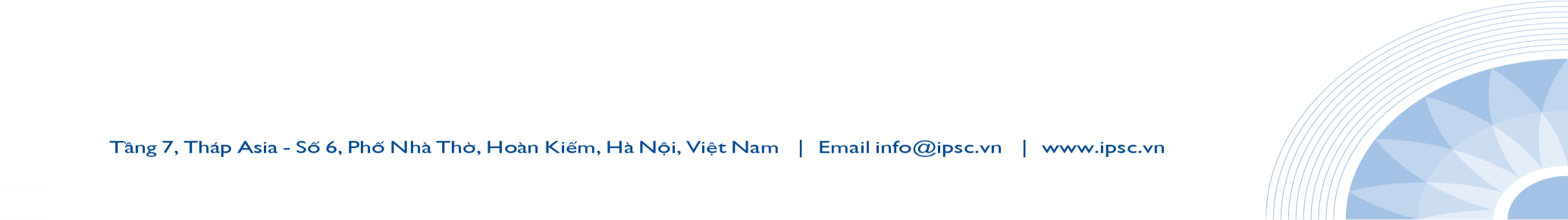 CHƯƠNG TRÌNH NÂNG CAO KIẾN THỨC VÀ KỸ NĂNG MỞ RỘNG THỊ TRƯỜNGĐƠN VỊ TỔ CHỨC: Sở Kế hoạch và Đầu tư Hải Phòng phối hợp  với Cơ quan Phát triển Quốc tế Hoa Kỳ (USAID) - Cục Phát triển Doanh nghiệp (AED), Bộ Kế hoạch Đầu tư (MPI) thông qua Dự án Tăng cường năng lực Cạnh tranh khu vực tư nhân Việt Nam (USAID IPSC. LỊCH HOẠT ĐỘNG:Gặp gỡ online trước chương trìnhThời gian dự kiến: 14h30 chiều ngày 13 tháng 5 năm 2024Hình thức: trực tuyến qua ZoomNâng cao kiến thức và kỹ năngThời gian: Từ 8h30 đến 16h30 trong 03 ngày 21 - 22 - 23 tháng 5 năm 2024Hình thức: Trực tiếp tại một khách sạn 4 sao tại thành phố Hải Phòng (Dự án IPSC sẽ phụ trách và thông báo đến các doanh nghiệp)Nội dung:Marketing số và Thương mại điện tử: ứng dụng thực tế các kĩ năng ứng dụng công nghệ số như Google Trends, Google Analytics, Google key words planner… trong nghiên cứu thị trường, ứng dụng trí tuệ nhân tạo (AI) trong marketing số trên các nền tảng website doanh nghiệp, mạng xã hội doanh nghiệp (Facebook, Instagram, Zalo…) để có thêm khách hàng, tăng doanh thu, mở rộng thị trường.Truyền thông xây dựng thương hiệu mạnh: xây dựng điểm bán hàng độc nhất (USP) của doanh nghiệp thông qua bộ nhận diện thương hiệu nhất quán, hấp dẫn để thu hút khách hàng thị trường trong nước.Huấn luyện, tư vấn 1-1 theo nhu cầuThời gian: vào tuần tiếp theo sau khi kết thúc 3 ngày chương trình trực tiếp.Hình thức:Trực tuyến (qua Zoom) cho tối đa 10 DN có nhu cầu và có đăng ký (thời lượng mỗi DN 1-2 tiếng qua Zoom).Trực tiếp (tại doanh nghiệp) cho 3-5 DN tiêu biểu nhất sau khi đã hoàn thành huấn luyện trực tuyến qua Zoom.Quyền lợi của các doanh nghiệp khi tham gia:Được nâng cao kiến thức và kỹ năng hoàn toàn miễn phí từ giảng viên, tài liệu, địa điểm, hậu cần (ăn trưa, trà cà phê giữa giờ, văn phòng phẩm) trong thời gian chương trình nâng cao kiến thức và kỹ năng diễn ra.Những DN sau khi được nâng cao kiến thức và kỹ năng có cam kết cao sẽ được lựa chọn để tư vấn chuyên sâu hỗ trợ cho những vướng mắc cụ thể của doanh nghiệp.Doanh nghiệp có ứng dụng hiệu quả nội dung kiến thức từ chương trình nâng cao kiến thức và kỹ năng sẽ được mời tham gia các chương trình khác của Dự án để nâng cao năng lực toàn diện về phát triển doanh nghiệp.Điều kiện:Là doanh nghiệp, có mã số thuế/mã số kinh doanh;Ưu tiên các doanh nghiệp thuộc lĩnh vực thương mại và dịch vụ hoạt động trên địa bàn thành phố Hải Phòng;Có hai năm tăng trưởng doanh thu trong giai đoạn 2017 - 2022;Đăng ký đầy đủ thông tin tham gia.Doanh nghiệp đăng ký qua đường link: https://forms.gle/yweyHQP8FoD4RXRX9 hoặc quét mã QR: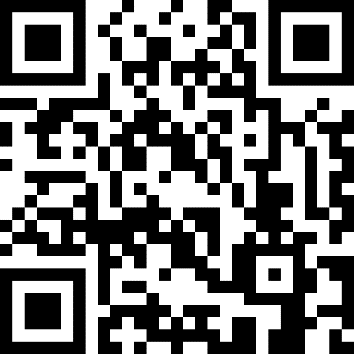 Hạn đăng ký: Từ ngày thông báo đến trước 12h trưa ngày 10 tháng 5 năm 2024, mọi thắc mắc đề nghị điện thoại cho MRS Xuân – Phó trưởng phòng Doanh nghiệp – Sở Kế hoạch và Đầu tư Hải Phòng 0912 814 299.